Lisez les textes et numérotez les images.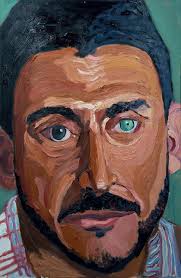 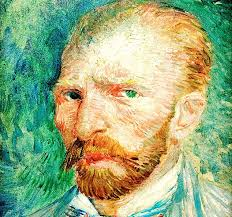 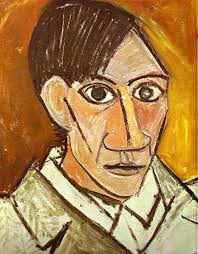 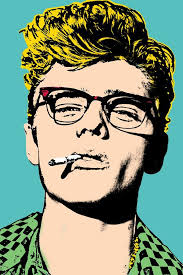 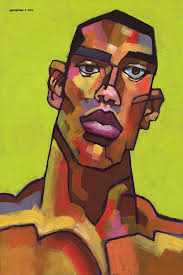 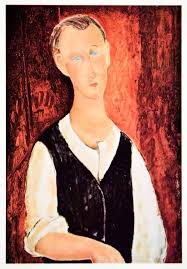 1J'ai de grands yeux.Je ne porte pas de barbe.J'ai des cheveux châtains.Mes yeux sont marron.Mon visage est ovale.Mes cheveux sont raids.Mon nez est gros.2Je suis jeuneJ'ai un visage carré.J'ai un petit nez.J'ai les cheveux ondulés.Mes cheveux sont courts.J'ai une petite bouche.Je suis blond.3J'ai des cheveux brunsJ'ai de petits yeux.J'ai une petite bouche.J'ai un nez court.J'ai un visage ovale.J'ai un long cou.4J'ai les cheveux noirs.Mes cheveux sont lisses.J'ai un nez fin.J'ai une grande bouche.Je porte une barbe.J'ai la peau foncée.J'ai des yeux de couleurs différentes.5Je porte une barbe.J'ai une petite bouche.J'ai un cou court.Mes cheveux sont lisses.J'ai les yeux bleus.J'ai un nez fin.J'ai les cheveux roux.6J'ai un visage carré.J'ai de grandes oreilles.J'ai une grande bouche.J'ai les yeux noirs.J'ai les cheveux courts.J'ai un nez court.J'ai un cou épais.